Ref: 706ASSUNTO: SOLICITA AO ILUSTRÍSSIMO SENHOR PREFEITO ARQUITETO CARLOS NELSON BUENO, JUNTO A SECRETARIA DE OBRAS, PARA QUE SEJA REALIZADA FISCALIZAÇÃO DE TERRENO BALDIO, NA RUA JOSÉ MARIA COMISSO, ALTURA DO Nº 200, MARTIM FRANCISCO, MOGI MIRIM.DESPACHO:		SALA DAS SESSÕES____/____/_____                              PRESIDENTE DA MESA                                               INDICAÇÃO N°                DE 2018SENHOR PRESIDENTE,SENHORES VEREADORES E SENHORAS VEREADORAS                                      Fomos procurados pelo moradora Antonia Peralli, residente da Rua José Maria Comisso, altura do nº 200, Martim Francisco, o qual solicitou urgente operação de fiscalização em um terreno baldio, localizado ao lado de sua residência.Segundo a reivindicação do munícipe é necessário realizar a fiscalização pois o terreno se encontra completamente abandonado, largado a própria sorte, com vegetação alta, atraindo animais e insetos peçonhentos, causando medo e insegurança a vizinhança do local.Indico, na forma regimental, e depois de ouvido o Douto Plenário desta Casa, que seja oficiado ao Ilustríssimo Senhor Prefeito Municipal Carlos Nelson Bueno, através da Secretaria de Obras, para que seja realizada operação de fiscalização em um terreno baldio na Rua José Maria Comisso, altura do nº 200, Martim Francisco, Mogi Mirim.Sala das Sessões “Vereador Santo Rótolli”, em 27 de Setembro de 2018Vereador Bacharel em Direito Orivaldo Aparecido Magalhães(Magalhães da Potencial)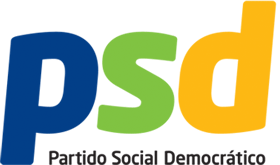 